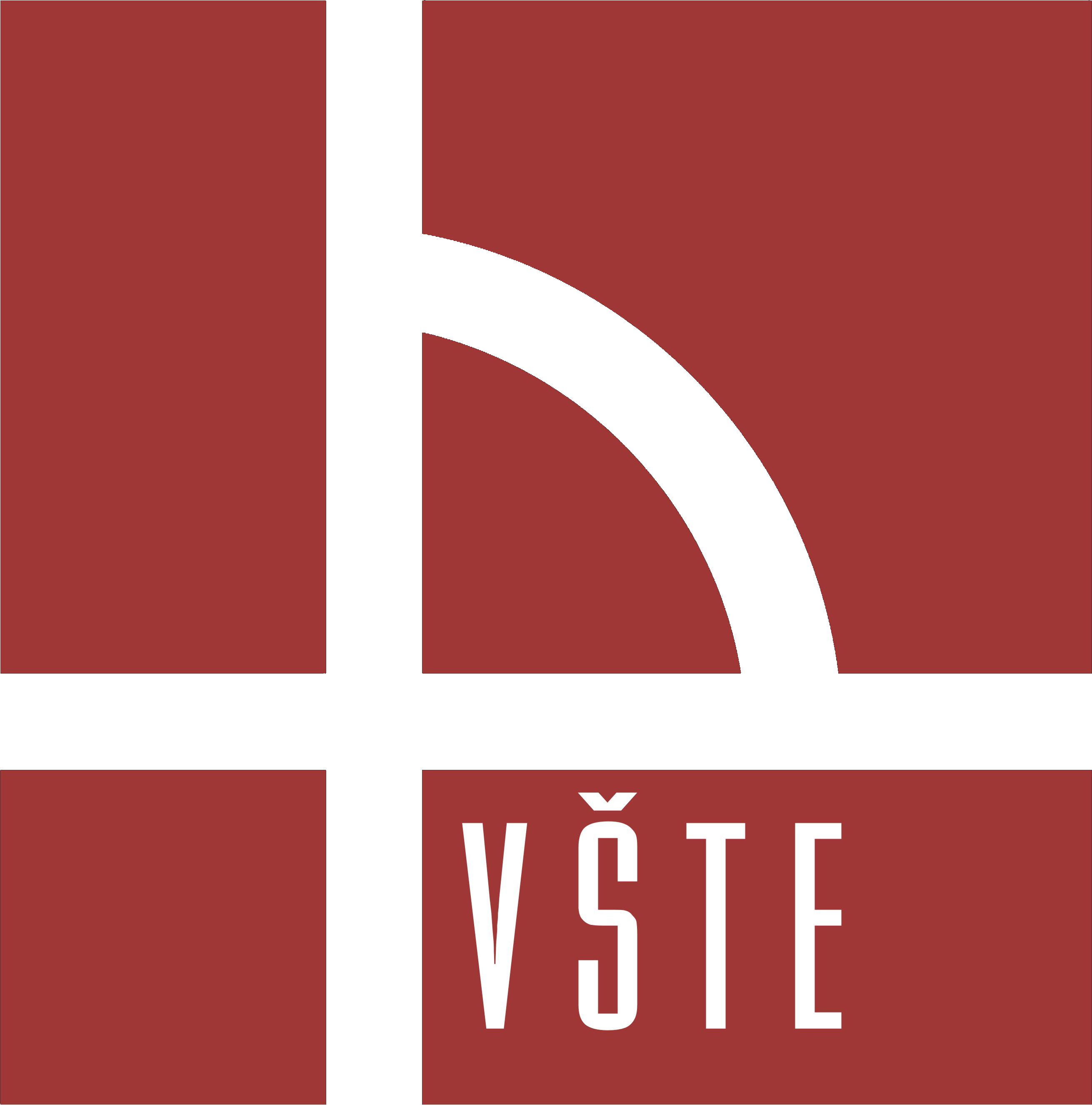 Pozvánkana řádné zasedání č. 15/19-22 Akademického senátu Vysoké školy technické a ekonomické v Českých Budějovicích, které se bude konat dne 29. března 2022 od 13:00 hodin v zasedací místnosti D615 v areálu VŠTE, Okružní 517/10. Program:Upravený rozpočet VŠTE na rok 2022,Personální obsazení Komise ekonomické a Komise Legislativní AS VŠTERůzné.prof. Ing. Marek Vochozka, MBA, Ph.D., dr. h.c.
předseda AS VŠTE